Supplementary material to“Psychophysiological benefits of real-time heart rate feedback in physical education”Stöckel, Tino & Grimm, RobertS1. Student self-report on anticipation to run (before running)S2. Student self-report on joy of running (after running)S3. Student self-report on perceived exertion (after running)S1. Anticipation to run: Before any running the student were asked to self-report whether they are looking forward to the upcoming 30 minute run. The students were handed a piece of paper with the following information and question on it, and were asked to make a cross underneath the respective smiley that best represented their current anticipation to run on an individual basis.Name:	  ____________________________
Sensor number:   ____Date and time:   ____________________	____________________Class:   ____ 	Please report whether you agree with the following: 	I AM LOOKING FORWARD TO RUN TODAY!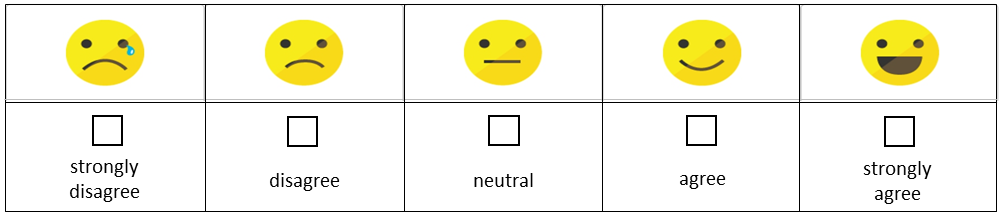 S2. Joy of running: Directly after the 30 minute run, the student were asked to self-report whether they enjoyed the 30 minute run. Again the students were handed a new piece of paper with the following information and question on it, and were asked to make a cross underneath the respective smiley that best represented their enjoyment during running on an individual basis.Name:	  ____________________________
Sensor number:   ____Date and time:   ____________________	____________________Class:   ____ 	Please report whether you agree with the following: 	I ENJOYED RUNNING TODAY!S3. Rating of Perceived Exertion (Borg RPE scale): Directly after the 30 minute run and together with reporting the joy of running, the student were asked to self-report how exhausted they felt during the 30 minute run. On an individual basis, they had to make a cross at the description that best matched their level of exertion during running.Please report your level of exertion during the 30 minute run – how hard you had to push yourself? Make a cross at the respective number/description!Name:	____________________________
Sensor number: ____crossBorg Scale6     No exertion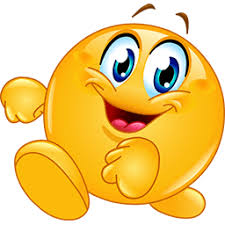 7     Extremely light89     Very light1011    Light1213    Somewhat hard1415    Hard16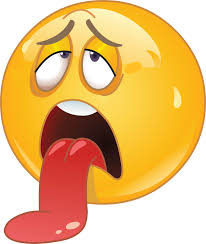 17    Very hard1819    Extremely hard20    Maximal exertion